Biology: the study of life and living things (from the Greek “________” for life and “__________”for the study of)Ecology: the branch of _______________that studies the inner-_________________ between _______________ things in an environment. Greek Lesson! Since biology is the study of living things what is _______________the study of?? Eco meaning…… ____________________Life on Planet EarthIn our _______________ system, only a single planet  - _______________– is teeming with millions of ________________Earth is home to countless _________________and _______________types A __________________ is the place where organisms ________________Habitats may be__________________, on the land, or_______________, in the water The Spheres of EarthEarth’s ____________________ is the layer of gases extending _____________ for hundreds of kilometres Made up of about 78% ____________________gas and 21% ___________________gasRemaining ‹1% of the atmosphere includes_________________, water vapour, ________________ dioxide, and variety of other gases Without atmosphere, most of Earth’s species would be ________________to _____________Lithosphere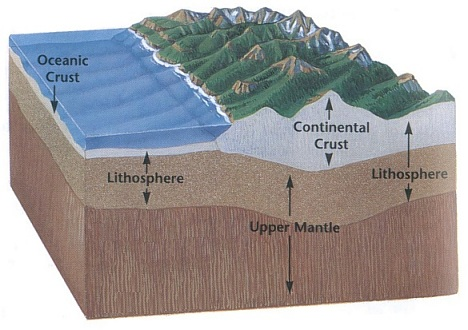 The lithosphere is the _____________________outer layer _______________ of EarthConsists of the ___________________and __________________that make up the mountains, ocean floors, and the rest of Earth’s solid landscape Ranges from about _____________to _____________in thicknessHydrosphere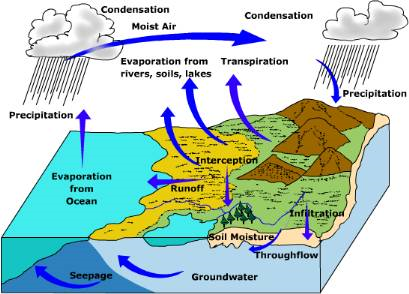 Hydrosphere consists of all the _______________on, and below Earth’s _________________Includes_______________, lakes, ice, ____________________, and cloudsNearly all the ___________________ on Earth (97%) is contained in the _________________Biosphere- The part of the ______________  and its atmosphere in which ________________ organisms exist or that is capable of supporting_______________. 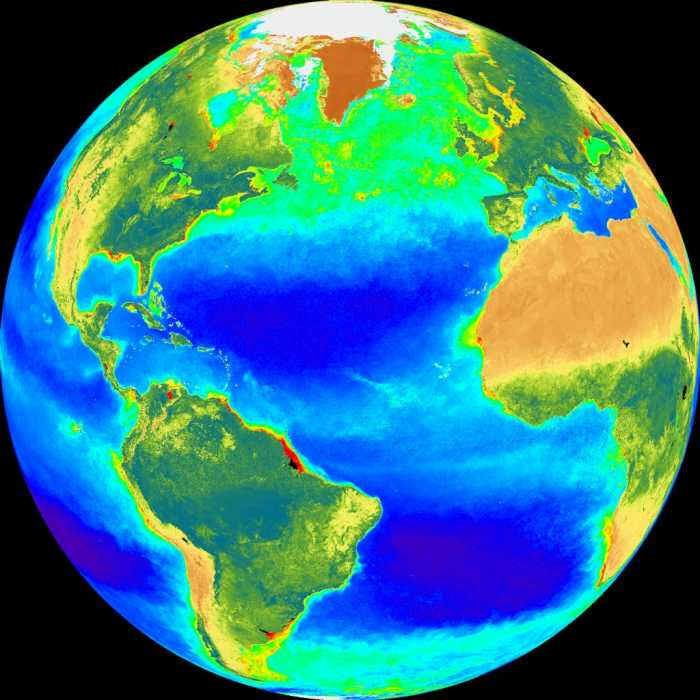 Ecosystem – term used to describe the _____________________ among the many species _________________  in an environment and the relationships among those ______________ and the non-living components of the _____________________The Greek word “________” means nature. The word “____________” refers to interactions between things. 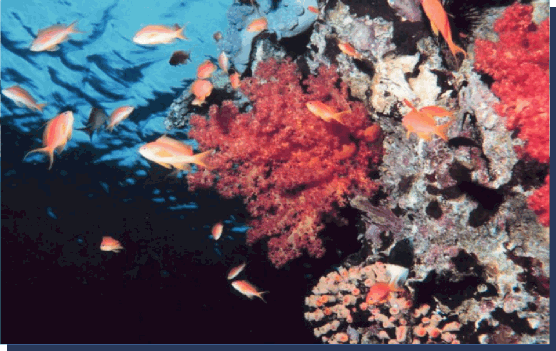 An ecosystem can be large, like an___________________, and a jungle.  Or it can be small, like a ______________ or a patch of _________________in an empty lot. ___________________involve both living (____________) and non-living (___________) factors Abiotic factors – a physical environment that is _______________________Water, wind, _________________, sunlight, etc. _________________factors are those caused by the _____________ and roles of _______________ things Sustainability of EcosystemsMost natural ____________________  are sustainable, which means that they maintain a relatively __________________set of _______________________ over a long period of time __________________activities change ________________and _________________ features of an ecosystem making it ____________________Sustainability - _________________to maintain natural ___________________conditions or processes without____________________, weakening, or loss of ________________BiomesBroad _________________region with a characteristic array of_____________________.Examples:	1.	Tropical _____________forest	2.	Desert	3.	_________________	4.	Estuaries	5.	_________________________PopulationA population is the _______________ of living things of the same ________________living in the same __________________Individuals of same species_________________ dynamicsReproduction rate_______________rateCommunity Each _____________________is made up of one or more _________________________. A community is all the organisms living in a _____________  ____________.  The ______________and nonliving parts are always ___________________. One small _________________can have an effect on everything else is that area. This is called “_______________  ___________________”. 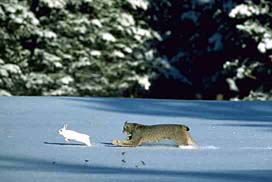 Predator/Prey Interactions   Where one organism (the________________________ ) acquires its needed resources by_______________________ another organism (the_____________).   Example ___________________Symbiosis InteractionA form of ____________________interaction in which a_______________ species and symbiont maintain a ___________________association.  Example ____________________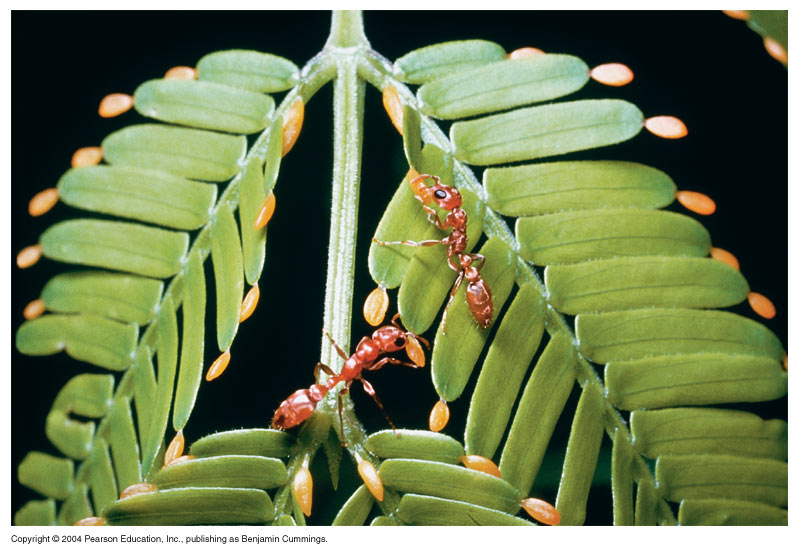 Organism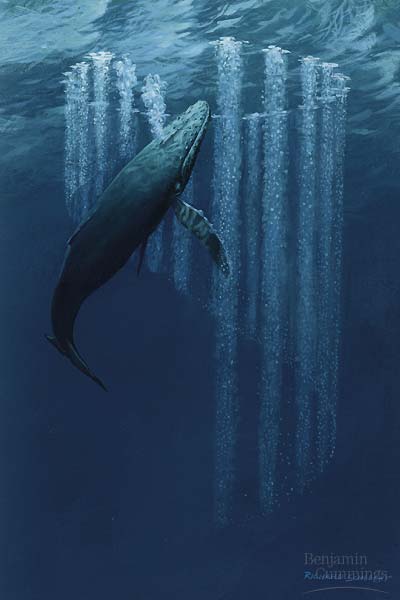 a ________________organism that has ______________  independently Behaviours________________Mating